PROSES PENYIDIKAN TINDAK PIDANA PENCURIAN SEPEDA MOTOR DI MALAM HARI DI POLRESTABES MEDANSKRIPSIOleh: CLEMEN TAFA’ANO GIAWA175114069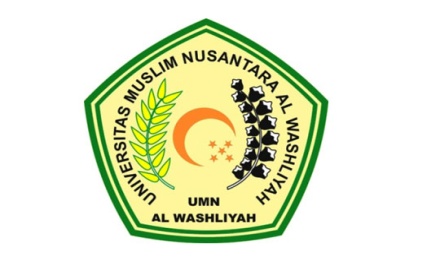 FAKULTAS HUKUMILMU HUKUMUNIVERSITAS MUSLIM NUSANTARA AL-WASHLIYAHMEDAN2021PROSES PENYIDIKAN TINDAK PIDANA PENCURIAN SEPEDA MOTOR DI MALAM HARI DI POLRESTABES MEDANSkripsi Diajukan Guna Memenuhi Persyaratan MemperolehGelar Sarjana Hukum (S.H)Program Studi Ilmu HukumOleh: CLEMEN TAFA’ANO GIAWA175114069FAKULTAS HUKUMILMU HUKUMUNIVERSITAS MUSLIM NUSANTARA AL-WASHLIYAHMEDAN2021